АВТОНОМНАЯ НЕКОММЕРЧЕСКАЯ ОРГАНИЗАЦИЯ ДОПОЛНИТЕЛЬНОГО ПРОФЕССИОНАЛЬНОГО ОБРАЗОВАНИЯ "АКАДЕМИЯ МЕНЕДЖМЕНТА"ПРИКАЗ«06» июня 2022 г.	№ 67-ДПОо совершенствовании программ, направленных на воспитательную работуПо результатам обучения целевых групп педагогических работников и управленческих кадров в 2022 году, на основании решения Педагогического совета от 03 июня 2022 г.ПРИКАЗЫВАЮ:Внести изменения и дополнения в образовательные программы повышения квалификации, ориентированные на совершенствование воспитательной работы в школе (Приложение к приказу).Контроль за исполнением приказа возложить на первого проректора Мустафину Ф.З.Ректор		 Ю.И. Петрушин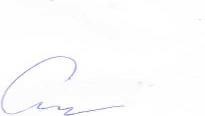 